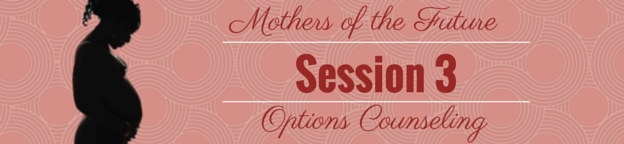 GoalsTo increase understanding among mothers who are sex workers of the physical, intellectual, social, and emotional developmental milestones of childrenTo strengthen parenting skills to nurture and support childhood development within the context of maternal sex workTo increase mothers who are sex workers’ ability to prevent, recognize, and mitigate common maternal and child health risks To increase sex workers’ sense of empowerment and confidence in their ability to be good mothers, supporting them to thrive both as mothers and sex workersLearning ObjectivesBy the end of this session participants will be able to:Explain the options a woman has if she becomes pregnantExpress personal feelings about unplanned pregnancy and the options a woman has if she becomes pregnantDescribe the process of choosing what to do when pregnantExplain the concept of abortionExplain the concept of foster careIdentify ways to re-obtain custody of a child if that child is placed in foster careExplain the concept of adoptionSession Preview Introduce the concept of options counselingHelp group members express their individual feelings about becoming pregnant and recognize that feelings/opinions differ between womenHelp group members think through the process of choosing what to do when pregnantIntroduce the concept of abortion and help group members talk about this subject Introduce the concept of foster care and help group members identify strategies to re-obtain custody if desiredIntroduce the concept of adoption and help group members talk why a woman might choose this optionEncourage group members to share personal stories related to options counseling and receive feedback/support from the groupMaterials NeededFacial tissueGround Rules from Session 1Flip Chart 1 – Birth Control from Session 2Flip chart paperMarker for facilitatorBallTapeGame Sheets:Game Sheet 1: Hot SeatPreparation NeededArrange chairs in a circleHang Ground Rules from Session 1 in the roomThis session may be emotional. Have facial tissue sitting around the circle of chairs for group members to use if they begin to cry.Prepare the following materials before the session begins: Game 1 – Hot Seat Ask someone from Women’s Legal Centre to attend the session and answer questions the group members may have.Possible FacilitatorsOptions CounselorNurse or doctor that can talk about abortionSocial workerAdoption agencyFoster care and/or adoption familiesOther women who have had an abortion and are willing to tell their storiesOther women who have dealt with the foster care and/or adoption system and are willing to tell their storiesWomen’s Legal Centre staff Instructional Time120 minutes (2 hours)Activity							           	Minutes NeededIntroduction……...……………………………………………………………...10 minutesThe Choice…………………………………………………………………...…10 minutesAbortion……………………………………………………………………...…55 minutesFoster Care……………………………………………………………….…..…15 minutesAdoption……………………………………………………………………...…10 minutesStories and Support..………………………………………………………..…..15 minutesClosing…………………………………………….……………………………..5 minutesThe following pages contain material that was taken verbatim or adapted from Soul City’s Grants for Children booklet with permission [1]:161Procedure--------------------------------------------------------After all the group members are in the room, start to sing a song. Have everyone stand up and sing/dance with you. Do not let this go on for more than 3 minutes. Then, welcome the mothers to the group by saying:Let 1-2 group members explain unplanned pregnancy. Let group members list contraceptive methods for 1 minute. Answers could include:Injections / Depo / ShotPillsFemale sterilization / surgeryMale condomFemale condomMale sterilization / surgery / vasectomyIUDDiaphragmAbstinence / no sexVaginal ringBreastfeedingBirth control implantWithdrawal / pull outSpermicideHang up Flip Chart 1 – Birth Control from Session 2 and use this to explain the next part.Let 1 group member answer the question, then say:The facilitator should scream how she would feel along with the rest of the group. Let group members scream until it sounds like people are starting to run out of things to scream. Point to where the ground rules are hanging in the room. Read them out loud if you think this is needed.Procedure--------------------------------------------------------Continue the session by saying:Let group members talk about this for no longer than 4 minutes. Write these ideas on flip chart paper.Answers could include:Do I want to have a baby?How do I feel about being pregnant?Do I have enough money to support myself, my other children, and any of my friends or family I take care of?Is the man who got me pregnant the right man to father one of my children?Will the father of the child help me with whatever option I choose? How will he help?Can I raise a child by myself?Who will support me if I choose to get an abortion, place my child for foster care or adoption, or raise my child?What will happen to my goals, my hopes, and my life?How will this affect my other children?Do I have somewhere to live where I feel comfortable raising a child?Am I safe? Would my child be safe?Would the child be healthy?Is my body and mind healthy enough to get an abortion, deal with the foster care or adoption process, or give birth and raise my child? Let group members talk about this for no longer than 2 minutes. Write these ideas on flip chart paper.Answers could include:Talk with someone you trust, like a friend, family member, priest, mother, sister, boyfriend, husband, someone at SWEAT, one of us in this group, or anyone else you think could help.Give yourself time and space to think.Learn more about your options.Pray for help and guidance.Let group members talk about this for no longer than 2 minutes. Write these ideas on flip chart paper.Let group members talk about this for no longer than 2 minutes. Write these ideas on flip chart paper.Procedure--------------------------------------------------------Start this section by saying:Let group members grab the piece of paper taped under their chair.Answer any questions the group members have, then toss the ball to a group member. Remind her she can read the question out loud, or she can pass the paper to you to read. Find the person’s question below and then read the answer out loud. After the question and answer is read, ask her to toss the ball to another group member. Then ask this group member to answer the follow-up question. After they say their answer, read the follow-up answer. Ask the person holding the ball to toss it to someone else, then have that person read the next question on their paper. Repeat this until all the questions have been read.Facilitator’s Note: If time is an issue, you can skip asking and answering the follow-up question.Let the group member answer this question and allow the group to talk about it as a whole for no more than 4 minutes.Let the group member answer this question and allow the group to talk about it as a whole for no more than 4 minutes.Let the group member answer this question and allow the group to talk about it as a whole for no more than 2 minutes. Let the group member answer this question and allow the group to talk about it as a whole for no more than 2 minutes. Let the group member answer this question and allow the group to talk about it as a whole for no more than 4 minutes. Game Sheet 1 - Hot Seat--------------------------------------[Instructions: Write each one of these questions on a separate piece of paper. Tape 1 question under each group member’s chair before the session begins.]Is an abortion safe?Is an abortion legal?How is an abortion done?Will an abortion hurt?Can I give myself an abortion?How much does it cost?If I get an abortion, can I still have children later in life?Is abortion the same thing as murder?Am I a bad person for choosing abortion?How will I feel after I get an abortion?Is having an abortion against my religion?Procedure--------------------------------------------------------Start the activity by saying:Let 1 group member answer the question.Let group members talk about this for no longer than 5 minutes.Answers could include:Call the social worker and talk about what she needs to do to get her child back.Most of the time, she has the right to visit with her child. She should try to not miss visits to show how important her child is to you.She can talk to the child’s foster parents to see what she can do to get your child back.Let group members suggest steps a mother could take if her child is taken away from her because she is a sex worker for 5 minutes.Answers could include:Talk with Women’s Legal Centre to see if anything can be done in court to help get her child back.Talk to her social worker’s boss and tell him or her that she is facing unfair discrimination and stigma.Show the social worker that she can be a good mother who is also a sex worker.Ask for her child to be sent to a foster family that she knows, like her sister or friend. This means she can hopefully continue to visit her child.Procedure--------------------------------------------------------Start the activity by saying:Let 1 group member answer the question, then say:Let group members talk about why a mother might choose adoption for 5 minutes.Answers could include:She is not ready to be a mother.The pregnancy was unwanted.She was raped or became pregnant by a family member.She does not have the money, time, or resources to raise a child.She is homeless and unable to raise a child.She is in an unsafe situation and unable to raise a child.She has no social support to help her raise a child.She feels she is too young to become a mother.Procedure--------------------------------------------------------Start the activity by saying:Let the group talk about the session for no more than 12 minutes.Procedure--------------------------------------------------------Wrap-up the session by saying:Appendix 1 - Resources---------------------------------------Soul City, Grants for Children. Jacana.Western Cape Government Department of Social Development, Giving up a Child for Adoption. 2013.Western Cape Government Department of Social Development, Fostering a Child. 2013.Western Cape Government Department of Social Development. Adopting a Child. 2014. Available from: http://www.westerncape.gov.za/service/adopting-child.Mhlanga, R., Abortion: developments and impact in South Africa. British medical bulletin, 2003. 67(1): p. 115-126.Major, B., et al., Psychological responses of women after first-trimester abortion. Archives of general psychiatry, 2000. 57(8): p. 777-784.Marie Stopes. Safe Abortion. Available from: http://www.mariestopes.org.za/safe-abortion/.Planned Parenthood. Abortion. Available from: http://www.plannedparenthood.org/health-info/abortion.Western Cape Government Department of Health. Termination of Pregnancy (TOP). 2015. Available from: http://www.westerncape.gov.za/service/termination-pregnancy-top.Bradshaw, Z. and P. Slade, The effects of induced abortion on emotional experiences and relationships: A critical review of the literature. Clinical Psychology Review, 2003. 23(7): p. 929-958.Adler, N., et al., Psychological responses after abortion. Science, 1990. 248(4951): p. 41-44.Guttmacher Institute. Resources. Available from: http://www.guttmacher.org/sections/abortion.php.